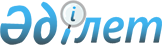 Қызылорда облысында спорттық-бұқаралық, ойын-сауық, мәдени-бұқаралық іс-шаралар өткізілетін орындарда шыны ыдыстағы өнімдерді сату тәртібін айқындау туралыҚызылорда облысы әкімінің 2016 жылғы 22 желтоқсандағы № 21 шешімі. Қызылорда облысының Әділет департаментінде 2017 жылғы 20 қаңтарда № 5702 болып тіркелді.
      Ескерту. Атауы орыс тілінде жаңа редакцияда, қазақ тіліндегі мәтіні өзгермейді - Қызылорда облысы әкімінің 20.12.2017 № 26 шешімімен (алғашқы ресми жарияланған күнінен кейін күнтізбелік он күн өткен соң қолданысқа енгізіледі).
      "Қазақстан Республикасындағы жергілікті мемлекеттік басқару және өзін-өзі басқару туралы" Қазақстан Республикасының Заңына сәйкес, Қызылорда облысының әкімі ШЕШІМ ҚАБЫЛДАДЫ:
      1. Қызылорда облысында спорттық-бұқаралық, ойын-сауық, мәдени-бұқаралық іс-шаралар өткізілетін орындарда шыны ыдыстағы өнімдерді сату тәртібі айқындалсын.
      Ескерту. 1-тармақ орыс тілінде жаңа редакцияда, қазақ тіліндегі мәтіні өзгермейді - Қызылорда облысы әкімінің 20.12.2017 № 26 шешімімен (алғашқы ресми жарияланған күнінен кейін күнтізбелік он күн өткен соң қолданысқа енгізіледі).


      2. "Қызылорда облысының кәсіпкерлік және туризм басқармасы" мемлекеттік мекемесі осы шешімнен туындайтын шараларды қабылдасын.
      3. Осы шешімнің орындалуын бақылау Қызылорда облысы әкімінің орынбасары Е.Г. Кимге жүктелсін.
      4. Осы шешім алғашқы ресми жарияланған күнінен кейін күнтізбелік он күн өткен соң қолданысқа енгізіледі. Қызылорда облысында спорттық-бұқаралық, ойын-сауық, мәдени-бұқаралық iс-шаралар өткiзiлетiн орындарда шыны ыдыстағы өнiмдердi сату тәртібі
      Ескерту. Қосымша жаңа редакцияда - Қызылорда облысы әкімінің 20.12.2017 № 26 шешімімен (алғашқы ресми жарияланған күнінен кейін күнтізбелік он күн өткен соң қолданысқа енгізіледі).
      1. Осы тәртіп Қызылорда облысында спорттық-бұқаралық, ойын-сауық, мәдени-бұқаралық iс-шаралар өткiзiлетiн орындарда шыны ыдыстағы өнiмдердi сату тәртібін "Қазақстан Республикасындағы жергілікті мемлекеттік басқару және өзін-өзі басқару туралы" Қазақстан Республикасының 2001 жылғы 23 қаңтардағы Заңының 29-бабы, 1 тармағының 14) тармақшасына сәйкес әзірленді және Қызылорда облысында спорттық-бұқаралық, ойын-сауық, мәдени-бұқаралық iс-шаралар өткiзiлетiн орындарда шыны ыдыстағы өнiмдердi сату тәртібін айқындайды.
      2. Спорттық-бұқаралық, ойын-сауық, мәдени-бұқаралық iс-шаралар өткiзiлетiн орындарда шыны ыдыстағы өнiмдердi сатуға, аталған өнімді сатуға арналған сауда объектілерінен және қоғамдық тамақтану объектілерінен тыс рұқсат етілмейді.
					© 2012. Қазақстан Республикасы Әділет министрлігінің «Қазақстан Республикасының Заңнама және құқықтық ақпарат институты» ШЖҚ РМК
				
      Қызылорда облысының әкімі

Қ. Көшербаев
Қызылорда облысы әкімінің
2016 жылғы "22" желтоқсандағы № 21 шешіміне қосымша